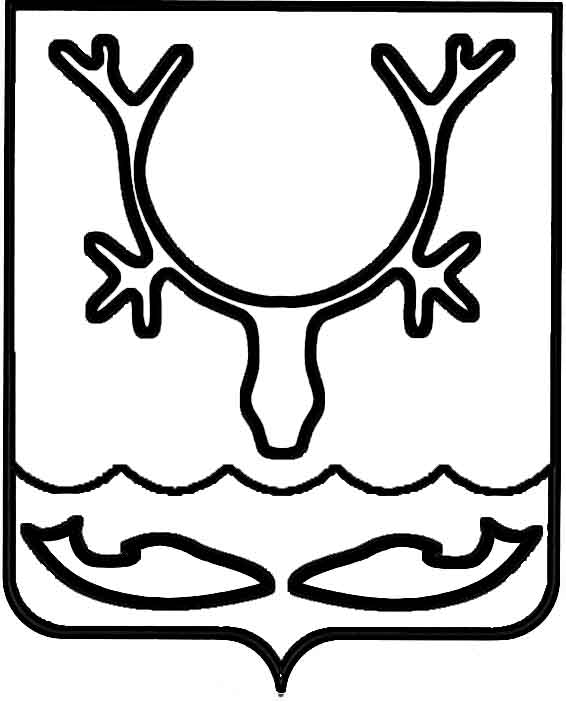 Администрация муниципального образования
"Городской округ "Город Нарьян-Мар"ПОСТАНОВЛЕНИЕО внесении изменений в муниципальную программу муниципального образования "Городской округ "Город Нарьян-Мар" "Формирование комфортной городской среды в муниципальном образовании "Городской округ "Город Нарьян-Мар"Руководствуясь статьей 179 Бюджетного кодекса Российской Федерации, Порядком разработки, реализации и оценки эффективности муниципальных программ муниципального образования "Городской округ "Город Нарьян-Мар", утвержденным постановлением Администрации МО "Городской округ "Город Нарьян-Мар" 
от 10.07.2018 № 453, в соответствии с решением Совета городского округа "Город Нарьян-Мар" от 09.12.2021 № 271-р "О бюджете муниципального образования "Городской округ "Город Нарьян-Мар" на 2022 год и на плановый период 
2023 и 2024 годов" Администрация муниципального образования "Городской округ "Город Нарьян-Мар"П О С Т А Н О В Л Я Е Т:Внести изменения в муниципальную программу муниципального образования "Городской округ "Город Нарьян-Мар" "Формирование комфортной городской среды в муниципальном образовании "Городской округ "Город 
Нарьян-Мар", утвержденную постановлением Администрации МО "Городской округ "Город Нарьян-Мар" от 31.08.2018 № 586, согласно Приложению к настоящему постановлению.Настоящее постановление вступает в силу после его официального опубликования. Приложениек постановлению Администрации муниципального образования"Городской округ "Город Нарьян-Мар"от 19.05.2022 № 641Изменения в муниципальную программу муниципального образования "Городской округ "Город Нарьян-Мар" "Формирование комфортной городской среды в муниципальном образовании "Городской округ "Город Нарьян-Мар"В паспорте муниципальной программы муниципального образования "Городской округ "Город Нарьян-Мар" "Формирование комфортной городской среды в муниципальном образовании "Городской округ "Город Нарьян-Мар" (далее – Программа) строку "Сроки и этапы реализации муниципальной программы" изложить в следующей редакции:"".В паспорте Программы строку "Объемы и источники финансирования муниципальной программы" изложить в следующей редакции: "".В паспорте Программы строку "Ожидаемые результаты реализации муниципальной программы " изложить в следующей редакции: "".В главе V. "Сроки и этапы реализации муниципальной программы" Программы слова "в 2019 - 2024 годы" заменить словами "в 2019 - 2025 годы".Главу IX. "Ожидаемые результаты реализации муниципальной программы" Программы изложить в следующей редакции:"Реализация муниципальной программы повысит качество городской среды, уровень комфорта повседневной городской жизни для различных слоев населения, улучшит внешний облик столицы Ненецкого автономного округа. К 2025 году планируется осуществить следующее:-	увеличить количество обустроенных дворовых территорий до 7 ед.;-	увеличить количество обустроенных общественных территорий до 27 ед.;-	увеличить количество обустроенных мест массового отдыха (городских парков) до 2 ед.".В паспорте Подпрограммы 1 "Приоритетный проект "Формирование комфортной городской среды (благоустройство дворовых и общественных территорий)" (далее – подпрограмма 1) строку "Сроки и этапы реализации подпрограммы" изложить в следующей редакции: "".В паспорте Подпрограммы 1 строку "Объемы и источники финансирования муниципальной программы" изложить в следующей редакции: "".В паспорте Подпрограммы 1 строку "Ожидаемые результаты реализации подпрограммы " изложить в следующей редакции: "".В главе 1.5. "Сроки и этапы реализации подпрограммы" Подпрограммы 1 слова "с 2019 года по 2024 год" заменить словами "с 2019 года по 2025 год".Главу 1.8. "Ожидаемые результаты реализации подпрограммы" изложить 
в следующей редакции:"Реализация подпрограммы 1 будет способствовать повышению уровня благоустройства дворовых и общественных территорий, качества жизни населения, улучшит внешний облик города, в том числе в результате реализации подпрограммы планируется:- увеличить площадь благоустроенных дворовых территорий до 5660 кв. м;- увеличить площадь благоустроенных общественных территорий 
до 100 000 кв. м;- увеличить долю благоустроенных дворовых территорий от общего количества дворовых территорий, подлежащих благоустройству в рамках муниципальной программы, до 20%.".Таблицу 1 в главе 1.9. "Минимальный перечень работ по благоустройству дворовых территорий" Подпрограммы 1 изложить в следующей редакции:"".В абзаце первом главы XII. Порядок разработки, обсуждения 
и утверждения дизайн-проектов благоустройства парков, общественных и дворовых территорий Программы слова "на 2019-2022 годы" заменить словами 
"на 2019-2025 годы".В пункте 12.2. главы XII. "Порядок разработки, обсуждения и утверждения дизайн-проектов благоустройства парков, общественных и дворовых территорий" Программы слова "на 2019 - 2023 годы" заменить словами "на 2019 - 2025 годы".В пункте 12.4. главы XII. "Порядок разработки, обсуждения и утверждения дизайн-проектов благоустройства парков, общественных и дворовых территорий" Программы слова "на 2019 - 2023 годы" заменить словами "на 2019 - 2025 годы".Пункт 12.5. главы XII. "Порядок разработки, обсуждения и утверждения дизайн-проектов благоустройства парков, общественных и дворовых территорий" Программы изложить в следующей редакции:"12.5. Разработка дизайн-проектов общественных и дворовых территорий, подлежащих благоустройству в 2019-2025 годах, осуществляется в сроки, определенные планом мероприятий муниципальной программы "Формирование современной городской среды г. Нарьян-Мара", планируемых к реализации 
на территории муниципального образования "Городской округ "Город Нарьян-Мар" 
в 2019 - 2025 гг., утвержденным Администрацией МО "Городской округ "Город Нарьян-Мар" в установленном порядке.".Пункт 12.8. главы XII. "Порядок разработки, обсуждения и утверждения дизайн-проектов благоустройства парков, общественных и дворовых территорий" Программы изложить в следующей редакции:"12.8. В целях обсуждения и согласования дизайн-проектов общественных                              и дворовых территорий, подлежащих благоустройству в 2019 - 2025 годах, проводятся общественные обсуждения разработанных дизайн-проектов в сроки, определенные планом мероприятий муниципальной программы "Формирование современной городской среды г. Нарьян-Мара", планируемых к реализации на территории муниципального образования "Городской округ "Город Нарьян-Мар" 
в 2019 - 2025 годах, утвержденным Администрацией МО "Городской округ "Город Нарьян-Мар" в установленном порядке.".Пункт 12.11. главы XII. "Порядок разработки, обсуждения и утверждения дизайн-проектов благоустройства парков, общественных и дворовых территорий" Программы изложить в следующей редакции:"12.11. По результатам общественных обсуждений Администрация МО "Городской округ "Город Нарьян-Мар" утверждает дизайн-проекты общественных 
и дворовых территорий, подлежащих благоустройству в 2019 - 2025 годах, в сроки, определенные планом мероприятий муниципальной программы "Формирование современной городской среды г. Нарьян-Мара", планируемых к реализации 
на территории муниципального образования "Городской округ "Город Нарьян-Мар" 
в 2019 - 2025 гг., утвержденным Администрацией МО "Городской округ "Город Нарьян-Мар" в установленном порядке.".В пункте 13. главы XII. "Порядок разработки, обсуждения и утверждения дизайн-проектов благоустройства парков, общественных и дворовых территорий" Программы слова "на 2019 - 2023 годы" заменить словами "на 2019 - 2025 годы".В пункте 13.1. главы XII. "Порядок разработки, обсуждения и утверждения дизайн-проектов благоустройства парков, общественных и дворовых территорий" Программы слова "на 2019 - 2023 годы" заменить словами "на 2019 - 2025 годы".Приложение № 1 к Программе изложить в следующей редакции:"Приложение № 1к муниципальной программемуниципального образования "Городской округ "Город Нарьян-Мар""Формирование комфортной городской среды в муниципальном образовании "Городской округ "Город Нарьян-Мар"Переченьцелевых показателей муниципальной программы МО "Городскойокруг "Город Нарьян-Мар" "Формирование комфортной городскойсреды в муниципальном образовании "Городской округ"Город Нарьян-Мар"Ответственный исполнитель: управление жилищно-коммунального хозяйства Администрации муниципального образования "Городской округ "Город Нарьян-Мар".".21.	Приложение № 2 к Программе изложить в следующей редакции:"Приложение № 2к муниципальной программе муниципального образования "Городской округ "Город Нарьян-Мар""Формирование комфортной городской среды в муниципальном образовании "Городской округ "Город Нарьян-Мар"Ресурсное обеспечение муниципальной программыМО "Городской округ "Город Нарьян-Мар" "Формирование комфортной городской среды в муниципальном образовании "Городской округ "Город Нарьян-Мар"Ответственный исполнитель: управление жилищно-коммунального хозяйства Администрации муниципального образования "Городской округ "Город Нарьян-Мар".".22.	Приложение № 3 к Программе изложить в следующей редакции:"Приложение № 3к муниципальной программе муниципального образования "Городской округ "Город Нарьян-Мар" "Формирование комфортной городской среды в муниципальном образовании "Городской округ "Город Нарьян-Мар"Переченьмероприятий муниципальной программыМО "Городской округ "Город Нарьян-Мар" "Формирование комфортной городской среды в муниципальном образовании "Городской округ "Город Нарьян-Мар"Ответственный исполнитель: управление жилищно-коммунального хозяйства Администрации муниципального образования "Городской округ "Город Нарьян-Мар".".23.	Приложение № 5 к Программе изложить в следующей редакции:"Приложение № 5к муниципальной программе МО"Городской округ "Город Нарьян-Мар""Формирование комфортнойгородской среды в муниципальномобразовании "Городской округ"Город Нарьян-Мар"Адресный переченьмногоквартирных домов, дворовые территории которых подлежатблагоустройству в 2019 - 2025 годах в рамках приоритетногопроекта "Формирование комфортной городской среды"".24.	В Приложении № 6 к Программе в наименовании таблицы "Перечень общественных территорий, подлежащих благоустройству в 2019 - 2024 годах в рамках приоритетного проекта "Формирование комфортной городской среды" слова 
"в 2019 – 2024 годах" заменить словами "в 2019 - 2025 годах".19.05.2022№641Глава города Нарьян-Мара О.О. БелакСроки и этапы реализации программыМуниципальная программа реализуется в 2019 - 2025 годы. Этапы реализации муниципальной программы 
не выделяютсяОбъемы и источники финансирования муниципальной программыОбщий объем финансирования муниципальной программы составляет 374483,74948 тыс. рублей, 
в том числе по годам:2019 год – 66587,2 тыс. руб.;2020 год – 51594,5 тыс. руб.;2021 год – 60329,75588 тыс. руб.;2022 год – 69324,79360 тыс. руб.; 2023 год – 62191,60000 тыс. руб.;2024 год – 64455,90000 тыс. руб.;2025 год – 0,00000 тыс. руб.Из них:объем финансирования муниципальной программы 
за счет средств из окружного бюджета составляет 
358461,11736 тыс. рублей, 
в том числе по годам:2019 год – 63 501,7 тыс. руб.;2020 год – 49 791,0 тыс. руб.;2021 год – 56472,36297 тыс. руб.;2022 год – 65848,05439 тыс. руб.; 2023 год – 60325,80000 тыс. руб.;2024 год – 62522,20000 тыс. руб.;2025 год – 0,00000 тыс. руб.;за счет средств бюджета МО "Городской округ "Город Нарьян-Мар" составляет 
15312,78628 тыс. рублей, 
в том числе по годам:2019 год – 2 877,0 тыс. руб.;2020 год – 1 749,9 тыс. руб.;2021 год – 3780,11183 тыс. руб.;2022 год – 3106,27445 тыс. руб.; 2023 год – 1865,80000 тыс. руб.;2024 год – 1933,70000 тыс. руб.;2025 год – 0,00000 тыс. руб.иные источники – 709,84584 тыс. рублей, в том числе 
по годам:2019 год – 208,5 тыс. руб.;2020 год – 53,6 тыс. руб.;2021 год – 77,28108 тыс. руб.;2022 год – 370,46476 тыс. руб.;2023 год – 0,00000 тыс. руб.;2024 год – 0,00000 тыс. руб.;2025 год - 0,00000 тыс. руб.Ожидаемые результаты реализации муниципальной программы- увеличение количества обустроенных дворовых территорий до 7 ед.;- увеличение количества обустроенных общественных территорий до 27 ед.;- увеличение количества обустроенных мест массового отдыха (городских парков) до 2 ед.Сроки и этапы реализации подпрограммыПодпрограмма реализуется в течение 2019 – 2025 годовОбъемы и источники финансирования муниципальной подпрограммыОбщий объем финансирования подпрограммы 1 составляет 353295,67774 тыс. рублей, в том числе 
по годам:2019 год – 56277,9 тыс. руб.;2020 год – 40749,0 тыс. руб.;2021 год – 58772,68414 тыс. руб.;2022 год – 69324,79360 тыс. руб.; 2023 год – 62191,60000 тыс. руб.;2024 год – 64455,90000 тыс. руб.;2025 год – 0,00000 тыс. руб.Из них:объем финансирования подпрограммы 1 за счет средств из окружного бюджета составляет 339419,11736 тыс. рублей, 
в том числе по годам:2019 год – 53501,7тыс. руб.;2020 год – 42272,8 тыс. руб.;2021 год – 56472,36297 тыс. руб.;2022 год – 65848,05439 тыс. руб.; 2023 год – 60325,80000 тыс. руб.;2024 год – 62522,20000 тыс. руб.;2025 год – 0,00000 тыс. руб.;объем финансирования подпрограммы 1 за счет средств бюджета МО "Городской округ "Город Нарьян-Мар" составляет 13166,71454 тыс. рублей, 
в том числе по годам:2019 год – 2567,7 тыс. руб.;2020 год – 1470,2 тыс. руб.;2021 год – 2223,04009 тыс. руб.;2022 год – 3106,27445 тыс. руб.; 2023 год – 1865,80000 тыс. руб.;2024 год – 1933,70000 тыс. руб.;2025 год – 0,00000 тыс. руб.иные источники – 709,84584 тыс. рублей, в том числе 
по годам:2019 год – 208,5 тыс. руб.;2020 год – 53,6 тыс. руб.;2021 год – 77,28108 тыс. руб.;2022 год – 370,46476 тыс. руб.2023 год – 0,00000 тыс. руб.;2024 год – 0,00000 тыс. руб.;2025 год – 0,00000 тыс. руб.Ожидаемые результаты реализации подпрограммыПовышение уровня благоустройства дворовых и общественных территорий, качества жизни населения, улучшение внешнего облика города, в том числе в результате реализации подпрограммы планируется:- увеличение площади благоустроенных дворовых территорий 
до 5660 кв. м;- увеличение площади благоустроенных общественных территорий до 100 000 кв. м;- увеличение доли благоустроенных дворовых территорий 
от общего количества дворовых территорий, подлежащих благоустройству в рамках муниципальной программы, до 100%NNВиды работ, входящие в состав минимального перечня работВиды работ, входящие в состав минимального перечня работЕдиница измеренияЕдиница измеренияСтоимость работ на 2018 год, руб. с НДССтоимость работ на 2018 год, руб. с НДССтоимость работ на 2021 год, руб. с НДС11Замена бортового камняЗамена бортового камня1 м.п.1 м.п.3 252,283 252,282301,62301,622Ремонт дворового проезда с гравийным покрытиемРемонт дворового проезда с гравийным покрытием1 м21 м2309,55309,55261,6261,633Ремонт дворового проезда 
с асфальтобетонным покрытиемРемонт дворового проезда 
с асфальтобетонным покрытием1 м21 м23 512,083 512,082192,042192,0444Ремонт покрытия тротуара из плитРемонт покрытия тротуара из плит1 м21 м25 091,125 091,126433,926433,9255Ремонт деревянного тротуараРемонт деревянного тротуара1 м21 м22 235,552 235,552346234666Ремонт покрытия тротуара из плитки "Кирпичик"Ремонт покрытия тротуара из плитки "Кирпичик"1 м21 м26 892,916 892,915180,755180,7577Установка скамьи (бетон + дерево)Установка скамьи (бетон + дерево)1 шт.1 шт.3 626,183 626,1825320,025320,088Установка урны бетоннойУстановка урны бетонной1 шт.1 шт.1 970,001 970,0099Установка светильника уличного 
с опорой, без стоимости материалаУстановка светильника уличного 
с опорой, без стоимости материала1 шт.1 шт.--6785,76785,7110Установка светильника уличного навесного, без стоимости материалаУстановка светильника уличного навесного, без стоимости материала1 шт.1 шт.4988,284988,28--111Установка светильника уличного с опоройУстановка светильника уличного с опорой1 шт.1 шт.16 331,1116 331,11--112Стоимость уличного светильника 
ЖТУ 10-70-001 (с опорой)Стоимость уличного светильника 
ЖТУ 10-70-001 (с опорой)1 шт.1 шт.----113Стоимость уличного светодиодного светильника SV-GNS-35 (навесного)Стоимость уличного светодиодного светильника SV-GNS-35 (навесного)1 шт.1 шт.--4904,324904,32114Стоимость светильника ЖКУ 28-150-003 закаленное стеклоСтоимость светильника ЖКУ 28-150-003 закаленное стекло1 шт.1 шт.4 186,854 186,857515,327515,32115Стоимость светильника (художественное литье)Стоимость светильника (художественное литье)1 шт.1 шт.25 221,0025 221,00           89 510,68           89 510,68116Стоимость урны бетоннойСтоимость урны бетонной1 шт.1 шт.16 482,0016 482,007 674,947 674,94117Стоимость урны деревяннойСтоимость урны деревянной1 шт.1 шт.----118Стоимость скамьи с металлической основойСтоимость скамьи с металлической основой1 шт.1 шт.--23011,2123011,21119Стоимость скамьи с бетонной основойСтоимость скамьи с бетонной основой1 шт.1 шт.28 314,0028 314,009069,479069,47№ п/пНаименованиеединица измеренияединица измеренияЗначения целевых показателейЗначения целевых показателейЗначения целевых показателейЗначения целевых показателейЗначения целевых показателейЗначения целевых показателейЗначения целевых показателейЗначения целевых показателей№ п/пНаименованиеединица измеренияединица измерениябазовый2019 год2020 год2021 год2022 год2023 год2024 год2025 год№ п/пНаименованиеединица измеренияединица измерения2018 год2019 год2020 год2021 год2022 год2023 год2024 год2025 годАББ123456781Количество благоустроенных дворовых территорий 
на территории муниципального образования за период реализации указанной муниципальной программышт.шт.133355572Количество благоустроенных общественных территорий на территории муниципального образования за период реализации указанной муниципальной программышт.шт.391318212325273Количество парков, обустроенных 
на территории муниципального образования за период реализации указанной муниципальной программышт.шт.22222222Подпрограмма 1 "Формирование комфортной городской среды (благоустройство дворовых и общественных территорий)"Подпрограмма 1 "Формирование комфортной городской среды (благоустройство дворовых и общественных территорий)"Подпрограмма 1 "Формирование комфортной городской среды (благоустройство дворовых и общественных территорий)"Подпрограмма 1 "Формирование комфортной городской среды (благоустройство дворовых и общественных территорий)"Подпрограмма 1 "Формирование комфортной городской среды (благоустройство дворовых и общественных территорий)"Подпрограмма 1 "Формирование комфортной городской среды (благоустройство дворовых и общественных территорий)"Подпрограмма 1 "Формирование комфортной городской среды (благоустройство дворовых и общественных территорий)"Подпрограмма 1 "Формирование комфортной городской среды (благоустройство дворовых и общественных территорий)"Подпрограмма 1 "Формирование комфортной городской среды (благоустройство дворовых и общественных территорий)"Подпрограмма 1 "Формирование комфортной городской среды (благоустройство дворовых и общественных территорий)"Подпрограмма 1 "Формирование комфортной городской среды (благоустройство дворовых и общественных территорий)"Подпрограмма 1 "Формирование комфортной городской среды (благоустройство дворовых и общественных территорий)"1Площадь благоустроенных дворовых территорийПлощадь благоустроенных дворовых территорийкв. м01310131013104 6604 660466056602Площадь благоустроенных общественных территорийПлощадь благоустроенных общественных территорийкв. м10 90021 01227 32238 00450 65778 65788 6571000003Доля благоустроенных дворовых территорий 
от общего количества дворовых территорий, подлежащих благоустройству в рамках муниципальной программыДоля благоустроенных дворовых территорий 
от общего количества дворовых территорий, подлежащих благоустройству в рамках муниципальной программы%099914141420Подпрограмма "Формирование комфортной городской среды (благоустройство парков)"Подпрограмма "Формирование комфортной городской среды (благоустройство парков)"Подпрограмма "Формирование комфортной городской среды (благоустройство парков)"Подпрограмма "Формирование комфортной городской среды (благоустройство парков)"Подпрограмма "Формирование комфортной городской среды (благоустройство парков)"Подпрограмма "Формирование комфортной городской среды (благоустройство парков)"Подпрограмма "Формирование комфортной городской среды (благоустройство парков)"Подпрограмма "Формирование комфортной городской среды (благоустройство парков)"Подпрограмма "Формирование комфортной городской среды (благоустройство парков)"Подпрограмма "Формирование комфортной городской среды (благоустройство парков)"Подпрограмма "Формирование комфортной городской среды (благоустройство парков)"Подпрограмма "Формирование комфортной городской среды (благоустройство парков)"1Количество реализованных проектов по благоустройству парковКоличество реализованных проектов по благоустройству парковед.22222222Наименование муниципальной программы (подпрограммы)Источник финансированияОбъемы финансирования, тыс. руб.Объемы финансирования, тыс. руб.Объемы финансирования, тыс. руб.Объемы финансирования, тыс. руб.Объемы финансирования, тыс. руб.Объемы финансирования, тыс. руб.Объемы финансирования, тыс. руб.Объемы финансирования, тыс. руб.Наименование муниципальной программы (подпрограммы)Источник финансированияВсего2019 год2020 год2021 год2022 год2023 год2024 год2025 годАБ12345678Муниципальная программа "Формирование комфортной городской среды 
в муниципальном образовании "Городской округ "Город 
Нарьян-Мар"Итого, в том числе:374483,7494866587,251594,560329,7558869324,7936062191,6000064455,900000,00000Муниципальная программа "Формирование комфортной городской среды 
в муниципальном образовании "Городской округ "Город 
Нарьян-Мар"окружной бюджет358461,1173663501,749791,056472,3629765848,0543960325,8000062522,200000,00000Муниципальная программа "Формирование комфортной городской среды 
в муниципальном образовании "Городской округ "Город 
Нарьян-Мар"городской бюджет15312,786282877,01749,93780,111833106,274451865,800001933,700000,00000Муниципальная программа "Формирование комфортной городской среды 
в муниципальном образовании "Городской округ "Город 
Нарьян-Мар"иные источники709,84584208,553,677,28108370,464760,000000,000000,00000Подпрограмма 1 "Приоритетный проект "Формирование комфортной городской среды (благоустройство дворовых и общественных территорий)"Итого, в том числе:353295,6777456277,942272,858772,6841469324,7936062191,6000064455,900000,00000Подпрограмма 1 "Приоритетный проект "Формирование комфортной городской среды (благоустройство дворовых и общественных территорий)"окружной бюджет339419,1173653501,740749,056472,3629765848,0543960325,8000062522,200000,00000Подпрограмма 1 "Приоритетный проект "Формирование комфортной городской среды (благоустройство дворовых и общественных территорий)"городской бюджет13166,714542567,71470,22223,040093106,274451865,800001933,700000,00000Подпрограмма 1 "Приоритетный проект "Формирование комфортной городской среды (благоустройство дворовых и общественных территорий)"иные источники709,84584208,553,677,28108370,464760,000000,000000,00000Подпрограмма 2 "Приоритетный проект "Формирование комфортной городской среды (благоустройство парков)"Итого, в том числе:21188,0717410309,39321,71557,071740,000000,000000,000000,00000Подпрограмма 2 "Приоритетный проект "Формирование комфортной городской среды (благоустройство парков)"окружной бюджет19042,0000010000,09042,00,000000,000000,000000,000000,00000Подпрограмма 2 "Приоритетный проект "Формирование комфортной городской среды (благоустройство парков)"городской бюджет2146,07174309,3279,71557,071740,000000,000000,000000,00000№ п/пНаименование мероприятияИсточник финансированияОбъемы финансирования, тыс. руб.Объемы финансирования, тыс. руб.Объемы финансирования, тыс. руб.Объемы финансирования, тыс. руб.Объемы финансирования, тыс. руб.Объемы финансирования, тыс. руб.Объемы финансирования, тыс. руб.Объемы финансирования, тыс. руб.№ п/пНаименование мероприятияИсточник финансированияВсего2019 год2020 год2021 год2022 год2023 год2024 год2025 годАБВ12345678Подпрограмма 1 "Приоритетный проект "Формирование комфортной городской среды (благоустройство дворовых и общественных территорий)"Подпрограмма 1 "Приоритетный проект "Формирование комфортной городской среды (благоустройство дворовых и общественных территорий)"Подпрограмма 1 "Приоритетный проект "Формирование комфортной городской среды (благоустройство дворовых и общественных территорий)"Подпрограмма 1 "Приоритетный проект "Формирование комфортной городской среды (благоустройство дворовых и общественных территорий)"Подпрограмма 1 "Приоритетный проект "Формирование комфортной городской среды (благоустройство дворовых и общественных территорий)"Подпрограмма 1 "Приоритетный проект "Формирование комфортной городской среды (благоустройство дворовых и общественных территорий)"Подпрограмма 1 "Приоритетный проект "Формирование комфортной городской среды (благоустройство дворовых и общественных территорий)"Подпрограмма 1 "Приоритетный проект "Формирование комфортной городской среды (благоустройство дворовых и общественных территорий)"Подпрограмма 1 "Приоритетный проект "Формирование комфортной городской среды (благоустройство дворовых и общественных территорий)"Подпрограмма 1 "Приоритетный проект "Формирование комфортной городской среды (благоустройство дворовых и общественных территорий)"Подпрограмма 1 "Приоритетный проект "Формирование комфортной городской среды (благоустройство дворовых и общественных территорий)"1.1.Основное мероприятие: Благоустройство дворовых территорий итого, том числе:0,000000,00,00,000000,000000,000000,000000,000001.1.Основное мероприятие: Благоустройство дворовых территорий окружной бюджет0,000000,00,00,000000,000000,000000,000000,000001.1.Основное мероприятие: Благоустройство дворовых территорий городской бюджет0,000000,00,00,000000,000000,000000,000000,000001.1.1.Поддержка муниципальных программ формирования современной городской средыитого, том числе:0,000000,00,00,000000,000000,000000,000000,000001.1.1.Поддержка муниципальных программ формирования современной городской средыокружной бюджет0,000000,00,00,000000,000000,000000,000000,000001.1.2.Реализация проектов по благоустройству дворовых территорийитого, том числе:0,000000,00,00,000000,000000,000000,000000,000001.1.2.Реализация проектов по благоустройству дворовых территорийгородской бюджет0,000000,00,00,000000,000000,000000,000000,00000Благоустройство дворовых территорий жилых домов в городе Нарьян-Мареитого, в  том числе:0,000000,00,00,000000,000000,000000,000000,00000Благоустройство дворовых территорий жилых домов в городе Нарьян-Мареокружной бюджет0,000000,00,00,000000,000000,000000,000000,00000Благоустройство дворовых территорий жилых домов в городе Нарьян-Марегородской бюджет0,000000,00,00,000000,000000,000000,000000,000001.2.Основное мероприятие: Благоустройство общественных территорийитого, в  том числе:0,000000,00,00,000000,000000,000000,000000,000001.2.Основное мероприятие: Благоустройство общественных территорийокружной бюджет0,000000,00,00,000000,000000,000000,000000,000001.2.Основное мероприятие: Благоустройство общественных территорийгородской бюджет0,000000,00,00,000000,000000,000000,000000,000001.2.1.Софинансирование расходных обязательств по благоустройству территорий (Реализация комплексных проектов по благоустройству общественных территорий)итого, в  том числе:0,000000,00,00,000000,000000,000000,000000,000001.2.1.Софинансирование расходных обязательств по благоустройству территорий (Реализация комплексных проектов по благоустройству общественных территорий)окружной бюджет0,000000,00,00,000000,000000,000000,000000,000001.2.2.Реализация комплексных проектов по благоустройству общественных территорийитого, в  том числе:0,000000,00,00,000000,000000,000000,000000,000001.2.2.Реализация комплексных проектов по благоустройству общественных территорийгородской бюджет0,000000,00,00,000000,000000,000000,000000,00000Обустройство общественной территории (район улицы Смидовича (вдоль улицы Победы от Вечного огня)). 
1 этапитого, в  том числе:0,000000,00,00,000000,000000,000000,000000,00000Обустройство общественной территории (район улицы Смидовича (вдоль улицы Победы от Вечного огня)). 
1 этапокружной бюджет0,000000,00,00,000000,000000,000000,000000,00000Обустройство общественной территории (район улицы Смидовича (вдоль улицы Победы от Вечного огня)). 
1 этапгородской бюджет0,000000,00,00,000000,000000,000000,000000,00000Обустройство общественной территории (район улицы Смидовича (вдоль улицы Победы от Вечного огня)). 2этапитого, в  том числе:0,000000,00,00,000000,000000,000000,000000,00000Обустройство общественной территории (район улицы Смидовича (вдоль улицы Победы от Вечного огня)). 2этапокружной бюджет0,000000,00,00,000000,000000,000000,000000,00000Обустройство общественной территории (район улицы Смидовича (вдоль улицы Победы от Вечного огня)). 2этапгородской бюджет0,000000,00,00,000000,000000,000000,000000,000001.3.Основное мероприятие: Региональный проект Ненецкого автономного округа "Формирование комфортной городской среды"итого, в  том числе:83574,9000017497,716184,312160,4000012128,3000012128,3000013475,900000,000001.3.Основное мероприятие: Региональный проект Ненецкого автономного округа "Формирование комфортной городской среды"окружной бюджет81067,4000016972,815698,711795,5000011764,4000011764,4000013071,600000,000001.3.Основное мероприятие: Региональный проект Ненецкого автономного округа "Формирование комфортной городской среды"городской бюджет2507,50000524,9485,6364,90000363,90000363,90000404,300000,000001.3.1.Софинансирование расходных обязательств по реализации программ формирования современной городской средыитого, в  том числе:81067,4000016972,815698,711795,5000011764,4000011764,4000013071,600000,000001.3.1.Софинансирование расходных обязательств по реализации программ формирования современной городской средыокружной бюджет81067,4000016972,815698,711795,5000011764,4000011764,4000013071,600000,000001.3.2.Реализация программ формирования современной городской средыитого, в  том числе:2507,50000524,9485,6364,90000363,90000363,90000404,300000,000001.3.2.Реализация программ формирования современной городской средыгородской бюджет2507,50000524,9485,6364,90000363,90000363,90000404,300000,00000Устройство спортивной игровой площадки по пер. Рождественский 
в районе д. 16 итого, в  том числе:8113,300008113,30,00,000000,000000,000000,000000,00000Устройство спортивной игровой площадки по пер. Рождественский 
в районе д. 16 окружной бюджет7869,900007869,90,00,000000,000000,000000,000000,00000Устройство спортивной игровой площадки по пер. Рождественский 
в районе д. 16 городской бюджет243,40000243,40,00,000000,000000,000000,000000,00000Обустройство общественной территории на пересечении 
ул. Ненецкой 
и ул. Смидовича 
в районе Центра занятостиитого, в  том числе:9384,400009384,40,00,000000,000000,000000,000000,00000Обустройство общественной территории на пересечении 
ул. Ненецкой 
и ул. Смидовича 
в районе Центра занятостиокружной бюджет9102,900009102,90,00,000000,000000,000000,000000,00000Обустройство общественной территории на пересечении 
ул. Ненецкой 
и ул. Смидовича 
в районе Центра занятостигородской бюджет281,50000281,50,00,000000,000000,000000,000000,00000Обустройство общественной территории 
в районе перекрестка 
ул. Меньшикова 
и ул. 60-лет СССРитого, в  том числе:8092,100000,08092,10,000000,000000,000000,000000,00000Обустройство общественной территории 
в районе перекрестка 
ул. Меньшикова 
и ул. 60-лет СССРокружной бюджет7849,300000,07849,30,000000,000000,000000,000000,00000Обустройство общественной территории 
в районе перекрестка 
ул. Меньшикова 
и ул. 60-лет СССРгородской бюджет242,800000,0242,80,000000,000000,000000,000000,00000Обустройство общественной территории 
в районе 
ул. Комсомольская и Бондарнаяитого, в  том числе:8092,200000,08092,20,000000,000000,000000,000000,00000Обустройство общественной территории 
в районе 
ул. Комсомольская и Бондарнаяокружной бюджет7849,400000,07849,40,000000,000000,000000,000000,00000Обустройство общественной территории 
в районе 
ул. Комсомольская и Бондарнаягородской бюджет242,800000,0242,80,000000,000000,000000,000000,00000Обустройство спортивного игрового кластера в районе 
ул. Строительная д.10,11итого, в  том числе:6080,200000,00,06080,200000,000000,000000,000000,00000Обустройство спортивного игрового кластера в районе 
ул. Строительная д.10,11окружной бюджет5897,750000,00,05897,750000,000000,000000,000000,00000Обустройство спортивного игрового кластера в районе 
ул. Строительная д.10,11городской бюджет182,450000,00,0182,450000,000000,000000,000000,00000Обустройство детской игровой площадки в районе ДС "Радуга"итого, в  том числе:6080,200000,00,06080,200000,000000,000000,000000,00000Обустройство детской игровой площадки в районе ДС "Радуга"окружной бюджет5897,750000,00,05897,750000,000000,000000,000000,00000Обустройство детской игровой площадки в районе ДС "Радуга"городской бюджет182,450000,00,0182,450000,000000,000000,000000,00000Обустройство стоянки около ДС на ул. Швецоваитого, в  том числе:0,000000,00,00,000000,000000,000000,000000,00000Обустройство стоянки около ДС на ул. Швецоваокружной бюджет0,000000,00,00,000000,000000,000000,000000,00000Обустройство стоянки около ДС на ул. Швецовагородской бюджет0,000000,00,00,000000,000000,000000,000000,00000Благоустройство территории 
в районе 
ул. Рыбников, д.6Б, 3Битого, в  том числе:6064,150000,00,00,000006064,150000,000000,000000,00000Благоустройство территории 
в районе 
ул. Рыбников, д.6Б, 3Бокружной бюджет5882,200000,00,00,000005882,200000,000000,000000,00000Благоустройство территории 
в районе 
ул. Рыбников, д.6Б, 3Бгородской бюджет181,950000,00,00,00000181,950000,000000,000000,00000Обустройство рекреационной зоны в районе метеостанцииитого, в  том числе:6064,150000,00,00,000006064,150000,000000,000000,00000Обустройство рекреационной зоны в районе метеостанцииокружной бюджет5882,200000,00,00,000005882,200000,000000,000000,00000Обустройство рекреационной зоны в районе метеостанциигородской бюджет181,950000,00,00,00000181,950000,000000,000000,00000Обустройство прогулочной зоны в микрорайоне Сахалин (Сахалинский лес)итого, в  том числе:6064,150000,00,00,000000,000006064,150000,000000,00000Обустройство прогулочной зоны в микрорайоне Сахалин (Сахалинский лес)окружной бюджет5882,200000,00,00,000000,000005882,200000,000000,00000Обустройство прогулочной зоны в микрорайоне Сахалин (Сахалинский лес)городской бюджет181,950000,00,00,000000,00000181,950000,000000,00000Благоустройство общественной территории в районе МКД № 34 по ул. Первомайской, 
№ 3и № 5 по ул. им. В.И. Ленина"итого, в  том числе:6064,150000,00,00,000000,000006064,150000,000000,00000Благоустройство общественной территории в районе МКД № 34 по ул. Первомайской, 
№ 3и № 5 по ул. им. В.И. Ленина"окружной бюджет5882,200000,00,00,000000,000005882,200000,000000,00000Благоустройство общественной территории в районе МКД № 34 по ул. Первомайской, 
№ 3и № 5 по ул. им. В.И. Ленина"городской бюджет181,950000,00,00,000000,00000181,950000,000000,000001.4.Основное мероприятие: Благоустройство территорийитого, в  том числе:253518,3000035115,124192,743103,9000050063,3000050063,3000050980,000000,000001.4.Основное мероприятие: Благоустройство территорийокружной бюджет245912,4000034061,623466,741810,7000048561,4000048561,4000049450,600000,000001.4.Основное мероприятие: Благоустройство территорийгородской бюджет7605,900001053,5726,01293,200001501,900001501,900001529,400000,000001.4.1.Cофинансирование расходных обязательств по благоустройству территорий (Реализация мероприятий по благоустройству территорий)итого, в  том числе:245912,4000034061,623466,741810,7000048561,4000048561,4000049450,600000,000001.4.1.Cофинансирование расходных обязательств по благоустройству территорий (Реализация мероприятий по благоустройству территорий)окружной бюджет245912,4000034061,623466,741810,748561,4000048561,4000049450,600000,000001.4.2.Реализация мероприятий по благоустройству территорийитого, в  том числе:7605,900001053,5726,01293,200001501,900001501,900001529,400000,000001.4.2.Реализация мероприятий по благоустройству территорийгородской бюджет7605,900001053,5726,01293,200001501,900001501,900001529,400000,00000Обустройство общественной территории 
на пересечении 
ул. Ненецкой 
и ул. Смидовича 
в районе Центра занятостиитого, в  том числе:9998,200009998,20,00,000000,000000,000000,000000,00000Обустройство общественной территории 
на пересечении 
ул. Ненецкой 
и ул. Смидовича 
в районе Центра занятостиокружной бюджет9698,300009698,30,00,000000,000000,000000,000000,00000Обустройство общественной территории 
на пересечении 
ул. Ненецкой 
и ул. Смидовича 
в районе Центра занятостигородской бюджет299,90000299,90,00,000000,000000,000000,000000,00000Обустройство общественной территории 
в районе средней школы № 5  итого, в  том числе:15532,2000015532,20,00,000000,000000,000000,000000,00000Обустройство общественной территории 
в районе средней школы № 5  окружной бюджет15066,2000015066,20,00,000000,000000,000000,000000,00000Обустройство общественной территории 
в районе средней школы № 5  городской бюджет466,00000466,00,00,000000,000000,000000,000000,00000Благоустройство общественной территории 
в районе строения № 6 по ул. им. В.И.Ленина 
в городе Нарьян-Маре итого, в  том числе:9584,700009584,70,00,000000,000000,000000,000000,00000Благоустройство общественной территории 
в районе строения № 6 по ул. им. В.И.Ленина 
в городе Нарьян-Маре окружной бюджет9297,100009297,10,00,000000,000000,000000,000000,00000Благоустройство общественной территории 
в районе строения № 6 по ул. им. В.И.Ленина 
в городе Нарьян-Маре городской бюджет287,60000287,60,00,000000,000000,000000,000000,00000Обустройство общественной территории 
в районе перекрестка 
ул. Меньшикова и ул. 60-лет СССРитого, в  том числе:8817,800000,08817,80,000000,000000,000000,000000,00000Обустройство общественной территории 
в районе перекрестка 
ул. Меньшикова и ул. 60-лет СССРокружной бюджет8553,100000,08553,10,000000,000000,000000,000000,00000Обустройство общественной территории 
в районе перекрестка 
ул. Меньшикова и ул. 60-лет СССРгородской бюджет264,700000,0264,70,000000,000000,000000,000000,00000Обустройство общественной территории 
в районе 
ул. Комсомольская и Бондарнаяитого, в  том числе:3342,000000,03342,00,000000,000000,000000,000000,00000Обустройство общественной территории 
в районе 
ул. Комсомольская и Бондарнаяокружной бюджет3241,700000,03241,70,000000,000000,000000,000000,00000Обустройство общественной территории 
в районе 
ул. Комсомольская и Бондарнаягородской бюджет100,300000,0100,30,000000,000000,000000,000000,00000Устройство дополнительных игровых элементов и безопасного покрытия на детской игровой площадке в районе МКД 33Б по ул. им. В.И. Ленина в г. Нарьян-Мареитого, в  том числе:2450,000000,02450,00,000000,000000,000000,000000,00000Устройство дополнительных игровых элементов и безопасного покрытия на детской игровой площадке в районе МКД 33Б по ул. им. В.И. Ленина в г. Нарьян-Мареокружной бюджет2376,500000,02376,50,000000,000000,000000,000000,00000Устройство дополнительных игровых элементов и безопасного покрытия на детской игровой площадке в районе МКД 33Б по ул. им. В.И. Ленина в г. Нарьян-Марегородской бюджет73,500000,073,50,000000,000000,000000,000000,00000Установка малых архитектурных форм с организацией подсветки 
в районе строения №6 по ул. 
им. В.И. Ленинаитого, в  том числе:1204,000000,01204,00,000000,000000,000000,000000,00000Установка малых архитектурных форм с организацией подсветки 
в районе строения №6 по ул. 
им. В.И. Ленинаокружной бюджет1167,900000,01167,90,000000,000000,000000,000000,00000Установка малых архитектурных форм с организацией подсветки 
в районе строения №6 по ул. 
им. В.И. Ленинагородской бюджет36,100000,036,10,000000,000000,000000,000000,00000Обустройство спортивного игрового кластера в районе 
ул. Строительная д.10,11итого, в  том числе:14239,825040,00,014239,825040,000000,000000,000000,00000Обустройство спортивного игрового кластера в районе 
ул. Строительная д.10,11окружной бюджет13812,630290,00,013812,630290,000000,000000,000000,00000Обустройство спортивного игрового кластера в районе 
ул. Строительная д.10,11городской бюджет427,194750,00,0427,194750,000000,000000,000000,00000Обустройство детской игровой площадки в районе ДС "Радуга"итого, в  том числе:14645,548010,00,014645,548010,000000,000000,000000,00000Обустройство детской игровой площадки в районе ДС "Радуга"окружной бюджет14206,098570,00,014206,098570,000000,000000,000000,00000Обустройство детской игровой площадки в районе ДС "Радуга"городской бюджет439,449440,00,0439,449440,000000,000000,000000,00000Обустройство стоянки около ДС на ул. Швецоваитого, в  том числе:14218,526950,00,014218,526950,000000,000000,000000,00000Обустройство стоянки около ДС на ул. Швецоваокружной бюджет13791,971140,00,013791,971140,000000,000000,000000,00000Обустройство стоянки около ДС на ул. Швецовагородской бюджет426,555810,00,0426,555810,000000,000000,000000,00000Благоустройство территории в районе ул. Рыбников, д.6Б, 3Битого, в  том числе:33761,121200,00,00,0000033761,121200,000000,000000,00000Благоустройство территории в районе ул. Рыбников, д.6Б, 3Бокружной бюджет32748,287560,00,00,0000032748,287560,000000,000000,00000Благоустройство территории в районе ул. Рыбников, д.6Б, 3Бгородской бюджет1012,833640,00,00,000001012,833640,000000,000000,00000Обустройство рекреационной зоны в районе метеостанцииитого, в  том числе:2130,971440,00,00,000002130,971440,000000,000000,00000Обустройство рекреационной зоны в районе метеостанцииокружной бюджет2067,042290,00,00,000002067,042290,000000,000000,00000Обустройство рекреационной зоны в районе метеостанциигородской бюджет63,929150,00,00,0000063,929150,000000,000000,00000Благоустройство территории парка "Юбилейный" 
в районе 
ул. Рыбников 
в г. Нарьян-Маре. Расширение пешеходной зоныитого, в  том числе:14171,207360,00,00,0000014171,207360,000000,000000,00000Благоустройство территории парка "Юбилейный" 
в районе 
ул. Рыбников 
в г. Нарьян-Маре. Расширение пешеходной зоныокружной бюджет13746,070150,00,00,0000013746,070150,000000,000000,00000Благоустройство территории парка "Юбилейный" 
в районе 
ул. Рыбников 
в г. Нарьян-Маре. Расширение пешеходной зоныгородской бюджет425,137210,00,00,00000425,137210,000000,000000,00000Обустройство прогулочной зоны в микрорайоне Сахалин (Сахалинский лес)итого, в  том числе:1504,064000,00,00,000000,000001504,064000,000000,00000Обустройство прогулочной зоны в микрорайоне Сахалин (Сахалинский лес)окружной бюджет1458,942080,00,00,000000,000001458,942080,000000,00000Обустройство прогулочной зоны в микрорайоне Сахалин (Сахалинский лес)городской бюджет45,121920,00,00,000000,0000045,121920,000000,00000Благоустройство общественной территории в районе МКД № 34 по ул. Первомайской, №3и №5 по ул. им. В.И. Ленина"итого, в  том числе:28819,550800,00,00,000000,0000028819,550800,000000,00000Благоустройство общественной территории в районе МКД № 34 по ул. Первомайской, №3и №5 по ул. им. В.И. Ленина"окружной бюджет27954,964280,00,00,000000,0000027954,964280,000000,00000Благоустройство общественной территории в районе МКД № 34 по ул. Первомайской, №3и №5 по ул. им. В.И. Ленина"городской бюджет864,586520,00,00,000000,00000864,586520,000000,00000Обустройство территорий жилых домов: 
по ул. М. Баева 
в районе д. 1, д. 2, д.4 в городе Нарьян-Мареитого, в  том числе:0,000000,00,00,000000,000000,000000,000000,00000Обустройство территорий жилых домов: 
по ул. М. Баева 
в районе д. 1, д. 2, д.4 в городе Нарьян-Мареокружной бюджет0,000000,00,00,000000,000000,000000,000000,00000Обустройство территорий жилых домов: 
по ул. М. Баева 
в районе д. 1, д. 2, д.4 в городе Нарьян-Марегородской бюджет0,000000,00,00,000000,000000,000000,000000,00000Обустройство территорий жилых домов по ул. Явтысого в районе д. 3, д. 3А, д. 5А 
в городе Нарьян-Мареитого, в  том числе:0,000000,00,00,000000,000000,000000,000000,00000Обустройство территорий жилых домов по ул. Явтысого в районе д. 3, д. 3А, д. 5А 
в городе Нарьян-Мареокружной бюджет0,000000,00,00,000000,000000,000000,000000,00000Обустройство территорий жилых домов по ул. Явтысого в районе д. 3, д. 3А, д. 5А 
в городе Нарьян-Марегородской бюджет0,000000,00,00,000000,000000,000000,000000,00000Обустройство территорий жилых домов по ул. Выучейского 
в районе д. 22 и ул. Ненецкая, д. 2, д. 4  в городе Нарьян-Мареитого, в  том числе:16993,333320,00,00,000000,000000,0000016993,333320,00000Обустройство территорий жилых домов по ул. Выучейского 
в районе д. 22 и ул. Ненецкая, д. 2, д. 4  в городе Нарьян-Мареокружной бюджет16483,533320,00,00,000000,000000,0000016483,533320,00000Обустройство территорий жилых домов по ул. Выучейского 
в районе д. 22 и ул. Ненецкая, д. 2, д. 4  в городе Нарьян-Марегородской бюджет509,800000,00,00,000000,000000,00000509,800000,00000Разработка проекта по обустройству спортивного игрового кластера в районе 
ул. Строительная д.10,11итого, в  том числе:198,600000,0198,60,000000,000000,000000,000000,00000Разработка проекта по обустройству спортивного игрового кластера в районе 
ул. Строительная д.10,11окружной бюджет192,600000,0192,60,000000,000000,000000,000000,00000Разработка проекта по обустройству спортивного игрового кластера в районе 
ул. Строительная д.10,11городской бюджет6,000000,06,00,000000,000000,000000,000000,00000Разработка проекта 
по обустройству детской игровой площадки в районе ДС "Радуга"итого, в  том числе:198,600000,0198,60,000000,000000,000000,000000,00000Разработка проекта 
по обустройству детской игровой площадки в районе ДС "Радуга"окружной бюджет192,600000,0192,60,000000,000000,000000,000000,00000Разработка проекта 
по обустройству детской игровой площадки в районе ДС "Радуга"городской бюджет6,000000,06,00,000000,000000,000000,000000,00000Разработка проекта по обустройству стоянки около ДС на ул. Швецоваитого, в  том числе:198,600000,0198,60,000000,000000,000000,000000,00000Разработка проекта по обустройству стоянки около ДС на ул. Швецоваокружной бюджет192,600000,0192,60,000000,000000,000000,000000,00000Разработка проекта по обустройству стоянки около ДС на ул. Швецовагородской бюджет6,000000,06,00,000000,000000,000000,000000,00000Благоустройство общественной территории, район центральной аптеки 
по ул. им. Пырерки д. 15, 
г. Нарьян-Маритого, в  том числе:7783,100000,07783,10,000000,000000,000000,000000,00000Благоустройство общественной территории, район центральной аптеки 
по ул. им. Пырерки д. 15, 
г. Нарьян-Марокружной бюджет7549,700000,07549,70,000000,000000,000000,000000,00000Благоустройство общественной территории, район центральной аптеки 
по ул. им. Пырерки д. 15, 
г. Нарьян-Маргородской бюджет233,400000,0233,40,000000,000000,000000,000000,00000Устройство автомобильной стоянки в районе МКД №8 по пр. им. капитана Матросоваитого, в  том числе:19739,685200,00,00,000000,0000019739,685200,000000,00000Устройство автомобильной стоянки в районе МКД №8 по пр. им. капитана Матросоваокружной бюджет19147,493640,00,00,000000,0000019147,493640,000000,00000Устройство автомобильной стоянки в районе МКД №8 по пр. им. капитана Матросовагородской бюджет592,191560,00,00,000000,00000592,191560,000000,00000Обустройство стоянки около ДС на ул. Швецова 
(2 этап)итого, в  том числе:33986,666680,00,00,000000,000000,0000033986,666680,00000Обустройство стоянки около ДС на ул. Швецова 
(2 этап)окружной бюджет32967,066680,00,00,000000,000000,0000032967,066680,00000Обустройство стоянки около ДС на ул. Швецова 
(2 этап)городской бюджет1019,600000,00,00,000000,000000,000001019,600000,000001.5.Основное мероприятие: Обеспечение разработки проектов, согласования 
и оформление требований (разрешений) 
по объектам благоустройстваитого, в  том числе:498,20000451,643,63,000000,000000,000000,000000,000001.5.Основное мероприятие: Обеспечение разработки проектов, согласования 
и оформление требований (разрешений) 
по объектам благоустройствагородской бюджет498,20000451,643,63,000000,000000,000000,000000,000001.5.1.Расходы 
на проекты, согласование 
и оформление требований (разрешений)итого, в  том числе:498,20000451,643,63,000000,000000,000000,000000,000001.5.1.Расходы 
на проекты, согласование 
и оформление требований (разрешений)городской бюджет498,20000451,643,63,000000,000000,000000,000000,00000Разработка дизайн-проектовитого, в  том числе:36,6000036,60,00,000000,000000,000000,000000,00000Разработка дизайн-проектовгородской бюджет36,6000036,60,00,000000,000000,000000,000000,00000Согласование проектовитого, в  том числе:461,60000415,043,63,000000,000000,000000,000000,00000Согласование проектовгородской бюджет461,60000415,043,63,000000,000000,000000,000000,000001.6.Основное мероприятие: Реализация проектов 
по поддержке местных инициатив  итого, в  том числе:15704,277743213,51852,23505,384147133,193600,000000,000000,000001.6.Основное мероприятие: Реализация проектов 
по поддержке местных инициатив  окружной бюджет12439,317362467,31583,62866,162975522,254390,000000,000000,000001.6.Основное мероприятие: Реализация проектов 
по поддержке местных инициатив  городской бюджет2555,11454537,7215,0561,940091240,474450,000000,000000,000001.6.Основное мероприятие: Реализация проектов 
по поддержке местных инициатив  иные источники709,84584208,553,677,28108370,464760,000000,000000,000001.6.1.Субсидии бюджетам муниципальных образований Ненецкого автономного округа 
на реализацию проектов 
по поддержке местных инициатив итого, в  том числе:12439,317362467,31583,62866,162975522,254390,000000,000000,000001.6.1.Субсидии бюджетам муниципальных образований Ненецкого автономного округа 
на реализацию проектов 
по поддержке местных инициатив окружной бюджет12439,317362467,31583,62866,162975522,254390,000000,000000,000001.6.2.Софинансирование расходных обязательств 
по реализации проекта 
по поддержке местных инициативитого, в  том числе:2555,11454537,7215,0561,940091240,474450,000000,000000,000001.6.2.Софинансирование расходных обязательств 
по реализации проекта 
по поддержке местных инициативгородской бюджет2555,11454537,7215,0561,940091240,474450,000000,000000,000001.6.3.Софинансирование расходных обязательств 
по реализации проекта 
по поддержке местных инициатив за счет денежных средств физических 
и юридических лиц, в том числе добровольных пожертвованийитого, в  том числе:709,84584208,553,677,28108370,464760,000000,000000,000001.6.3.Софинансирование расходных обязательств 
по реализации проекта 
по поддержке местных инициатив за счет денежных средств физических 
и юридических лиц, в том числе добровольных пожертвованийиные источники709,84584208,553,677,28108370,464760,000000,000000,00000Благоустройство территории 
в районе д. № 42 
по ул. им. 60 лет Октября итого, в  том числе:1345,300001345,30,00,000000,000000,000000,000000,00000Благоустройство территории 
в районе д. № 42 
по ул. им. 60 лет Октября окружной бюджет887,80000887,80,00,000000,000000,000000,000000,00000Благоустройство территории 
в районе д. № 42 
по ул. им. 60 лет Октября городской бюджет306,50000306,50,00,000000,000000,000000,000000,00000Благоустройство территории 
в районе д. № 42 
по ул. им. 60 лет Октября иные источники151,00000151,00,00,000000,000000,000000,000000,00000Благоустройство территории дома № 5 по улице 
им. В.И. Ленинаитого, в  том числе:1005,700001005,70,00,000000,000000,000000,000000,00000Благоустройство территории дома № 5 по улице 
им. В.И. Ленинаокружной бюджет867,50000867,50,00,000000,000000,000000,000000,00000Благоустройство территории дома № 5 по улице 
им. В.И. Ленинагородской бюджет125,70000125,70,00,000000,000000,000000,000000,00000Благоустройство территории дома № 5 по улице 
им. В.И. Ленинаиные источники12,5000012,50,00,000000,000000,000000,000000,00000Спортивная площадка в районе улицы Мурманская, 15итого, в  том числе:1564,50000862,5702,00,000000,000000,000000,000000,00000Спортивная площадка в районе улицы Мурманская, 15окружной бюджет1289,80000712,0577,80,000000,000000,000000,000000,00000Спортивная площадка в районе улицы Мурманская, 15городской бюджет191,10000105,585,60,000000,000000,000000,000000,00000Спортивная площадка в районе улицы Мурманская, 15иные источники83,6000045,038,60,000000,000000,000000,000000,00000Благоустройство 
и освещение дворовой территории дома № 34 по ул. Первомайская города 
Нарьян-Мара, 
1 этапитого, в  том числе:1066,000000,01066,00,000000,000000,000000,000000,00000Благоустройство 
и освещение дворовой территории дома № 34 по ул. Первомайская города 
Нарьян-Мара, 
1 этапокружной бюджет921,600000,0921,60,000000,000000,000000,000000,00000Благоустройство 
и освещение дворовой территории дома № 34 по ул. Первомайская города 
Нарьян-Мара, 
1 этапгородской бюджет129,400000,0129,40,000000,000000,000000,000000,00000Благоустройство 
и освещение дворовой территории дома № 34 по ул. Первомайская города 
Нарьян-Мара, 
1 этапиные источники15,000000,015,00,000000,000000,000000,000000,00000Детская спортивная площадка 
в микрорайоне "Старый аэропорт"итого, в  том числе:84,200000,084,20,000000,000000,000000,000000,00000Детская спортивная площадка 
в микрорайоне "Старый аэропорт"окружной бюджет84,200000,084,20,000000,000000,000000,000000,00000Детская спортивная площадка 
в микрорайоне "Старый аэропорт"городской бюджет0,000000,00,00,000000,000000,000000,000000,00000Детская спортивная площадка 
в микрорайоне "Старый аэропорт"иные источники0,000000,00,00,000000,000000,000000,000000,00000Детская спортивная площадка 
по ул. Российская, г. Нарьян-Маритого, в  том числе:1132,799830,00,01132,799830,000000,000000,000000,00000Детская спортивная площадка 
по ул. Российская, г. Нарьян-Марокружной бюджет823,531350,00,0823,531350,000000,000000,000000,00000Детская спортивная площадка 
по ул. Российская, г. Нарьян-Маргородской бюджет293,281510,00,0293,281510,000000,000000,000000,00000Детская спортивная площадка 
по ул. Российская, г. Нарьян-Мариные источники15,986970,00,015,986970,000000,000000,000000,00000Благоустройство дворовой территории дома №34 по улице Первомайской города Нарьян-Мара, 2 этапитого, в  том числе:978,888680,00,0978,888680,000000,000000,000000,00000Благоустройство дворовой территории дома №34 по улице Первомайской города Нарьян-Мара, 2 этапокружной бюджет832,414880,00,0832,414880,000000,000000,000000,00000Благоустройство дворовой территории дома №34 по улице Первомайской города Нарьян-Мара, 2 этапгородской бюджет111,885550,00,0111,885550,000000,000000,000000,00000Благоустройство дворовой территории дома №34 по улице Первомайской города Нарьян-Мара, 2 этапиные источники34,588250,00,034,588250,000000,000000,000000,00000Благоустройство сквера в районе улицы Мурманская, д. 15итого, в  том числе:802,816670,00,0802,816670,000000,000000,000000,00000Благоустройство сквера в районе улицы Мурманская, д. 15окружной бюджет699,834000,00,0699,834000,000000,000000,000000,00000Благоустройство сквера в районе улицы Мурманская, д. 15городской бюджет91,982670,00,091,982670,000000,000000,000000,00000Благоустройство сквера в районе улицы Мурманская, д. 15иные источники11,000000,00,011,000000,000000,000000,000000,00000Первый этап в создании детской игровой спортивной площадки в микрорайоне "Малый Качгорт"итого, в  том числе:590,878960,00,0590,878960,000000,000000,000000,00000Первый этап в создании детской игровой спортивной площадки в микрорайоне "Малый Качгорт"окружной бюджет510,382740,00,0510,382740,000000,000000,000000,00000Первый этап в создании детской игровой спортивной площадки в микрорайоне "Малый Качгорт"городской бюджет64,790360,00,064,790360,000000,000000,000000,00000Первый этап в создании детской игровой спортивной площадки в микрорайоне "Малый Качгорт"иные источники15,705860,00,015,705860,000000,000000,000000,00000Благоустройство 
и освещение дворовой территории дома 22 по улице Выучейского города Нарьян-Мараитого, в  том числе:2337,860400,00,00,000002337,860400,000000,000000,00000Благоустройство 
и освещение дворовой территории дома 22 по улице Выучейского города Нарьян-Мараокружной бюджет1737,860400,00,00,000001737,860400,000000,000000,00000Благоустройство 
и освещение дворовой территории дома 22 по улице Выучейского города Нарьян-Марагородской бюджет360,000000,00,00,00000360,000000,000000,000000,00000Благоустройство 
и освещение дворовой территории дома 22 по улице Выучейского города Нарьян-Мараиные источники240,000000,00,00,00000240,000000,000000,000000,00000Благоустройство дворовой территории домов 10, 12 и 14 по
улице Выучейского города Нарьян-Мараитого, в  том числе:2292,267600,00,00,000002292,267600,000000,000000,00000Благоустройство дворовой территории домов 10, 12 и 14 по
улице Выучейского города Нарьян-Мараокружной бюджет1927,428390,00,00,000001927,428390,000000,000000,00000Благоустройство дворовой территории домов 10, 12 и 14 по
улице Выучейского города Нарьян-Марагородской бюджет239,974450,00,00,00000239,974450,000000,000000,00000Благоустройство дворовой территории домов 10, 12 и 14 по
улице Выучейского города Нарьян-Мараиные источники124,864760,00,00,00000124,864760,000000,000000,00000Второй этап 
в создании детской игровой спортивной
площадки 
в микрорайоне "Малый Качгорт"итого, в  том числе:2503,065600,00,00,000002503,065600,000000,000000,00000Второй этап 
в создании детской игровой спортивной
площадки 
в микрорайоне "Малый Качгорт"окружной бюджет1856,965600,00,00,000001856,965600,000000,000000,00000Второй этап 
в создании детской игровой спортивной
площадки 
в микрорайоне "Малый Качгорт"городской бюджет640,500000,00,00,00000640,500000,000000,000000,00000Второй этап 
в создании детской игровой спортивной
площадки 
в микрорайоне "Малый Качгорт"иные источники5,600000,00,00,000005,600000,000000,000000,00000Всего по Подпрограмме 1, в том числе:353295,6777456277,942272,858772,6841469324,7936062191,6000064455,900000,00000за счет средств окружного бюджета339419,1173653501,740749,056472,3629765848,0543960325,8000062522,200000,00000за счет средств городского бюджета13166,714542567,71470,22223,040093106,274451865,800001933,700000,00000иные источники709,84584208,553,677,28108370,464760,000000,000000,00000Подпрограмма 2 "Приоритетный проект "Формирование комфортной городской среды (благоустройство парков)"Подпрограмма 2 "Приоритетный проект "Формирование комфортной городской среды (благоустройство парков)"Подпрограмма 2 "Приоритетный проект "Формирование комфортной городской среды (благоустройство парков)"Подпрограмма 2 "Приоритетный проект "Формирование комфортной городской среды (благоустройство парков)"Подпрограмма 2 "Приоритетный проект "Формирование комфортной городской среды (благоустройство парков)"Подпрограмма 2 "Приоритетный проект "Формирование комфортной городской среды (благоустройство парков)"Подпрограмма 2 "Приоритетный проект "Формирование комфортной городской среды (благоустройство парков)"Подпрограмма 2 "Приоритетный проект "Формирование комфортной городской среды (благоустройство парков)"Подпрограмма 2 "Приоритетный проект "Формирование комфортной городской среды (благоустройство парков)"Подпрограмма 2 "Приоритетный проект "Формирование комфортной городской среды (благоустройство парков)"Подпрограмма 2 "Приоритетный проект "Формирование комфортной городской среды (благоустройство парков)"2.1.Основное мероприятие: Создание условий для массового отдыха жителей городского округа и организация обустройства мест массового отдыха населенияитого, в том числе:21 188,0717410 309,39 321,71 557,071740,000000,000000,000000,000002.1.Основное мероприятие: Создание условий для массового отдыха жителей городского округа и организация обустройства мест массового отдыха населенияокружной бюджет19 042,0000010 000,09 042,00,000000,000000,000000,000000,000002.1.Основное мероприятие: Создание условий для массового отдыха жителей городского округа и организация обустройства мест массового отдыха населениягородской бюджет2 146,07174309,3279,71 557,071740,000000,000000,000000,000002.1.1.Софинансирование обустройства мест массового отдыха населения (городских парков)итого, в том числе:19 042,0000010 000,09 042,00,000000,000000,000000,000000,000002.1.1.Софинансирование обустройства мест массового отдыха населения (городских парков)окружной бюджет19 042,0000010 000,09 042,00,000000,000000,000000,000000,000002.1.2.Обустройство мест массового отдыха населения (городских парков)итого, в том числе:589,00000309,3279,70,000000,000000,000000,000000,000002.1.2.Обустройство мест массового отдыха населения (городских парков)городской бюджет589,00000309,3279,70,00,00,00,00,0Обустройство городского парка 
в районе 
ул. Юбилейная 
в г. Нарьян-Мареитого, в том числе:16 541,000007 219,39 321,70,000000,000000,000000,000000,00000Обустройство городского парка 
в районе 
ул. Юбилейная 
в г. Нарьян-Мареокружной бюджет16 044,700007 002,79 042,00,000000,000000,000000,000000,00000Обустройство городского парка 
в районе 
ул. Юбилейная 
в г. Нарьян-Марегородской бюджет496,30000216,6279,70,000000,000000,000000,000000,00000Благоустройство территории сквера по ул. Выучейскогоитого, в том числе:3 090,000003 090,00,00,000000,000000,000000,000000,00000Благоустройство территории сквера по ул. Выучейскогоокружной бюджет2 997,300002 997,30,00,000000,000000,000000,000000,00000Благоустройство территории сквера по ул. Выучейскогогородской бюджет92,7000092,70,00,000000,000000,000000,000000,000002.1.3.Благоустройство мест массового отдыха населения (городских парков)итого, в том числе:1 557,071740,00,01 557,071740,000000,000000,000000,000002.1.3.Благоустройство мест массового отдыха населения (городских парков)городской бюджет1 557,071740,00,01 557,071740,00,00,00,0Обустройство тротуара в парке по ул. Юбилейной в г. Нарьян-Мареитого, в том числе:1 557,071740,00,01 557,071740,00,00,00,0Обустройство тротуара в парке по ул. Юбилейной в г. Нарьян-Марегородской бюджет1 557,071740,00,01 557,071740,000000,000000,000000,00000Всего по Подпрограмме 2, в том числе:21 188,0717410 309,39 321,71 557,071740,000000,000000,000000,00000за счет средств окружного бюджета19 042,0000010 000,09 042,00,000000,000000,000000,000000,00000за счет средств городского бюджета2 146,07174309,3279,71 557,071740,000000,000000,000000,00000ВСЕГО по программе, в том числе:ВСЕГО по программе, в том числе:ВСЕГО по программе, в том числе:374 483,7494866 587,251 594,560 329,7558869 324,7936062 191,6000064 455,900000,00000окружной бюджетокружной бюджетокружной бюджет358 461,1173663 501,749 791,056 472,3629765 848,0543960 325,8000062 522,200000,00000городской бюджетгородской бюджетгородской бюджет15 312,786282 877,01 749,93 780,111833 106,274451 865,800001 933,700000,00000иные источникииные источникииные источники709,84584208,553,677,28108370,464760,000000,000000,00000№Наименование территорииПериод реализации1.пер. М.Баева, д. 1, пер. М.Баева, д. 2, пер. М.Баева, д. 42023 - 20252.ул. им. С.Н.Явтысого, д. 3, ул. им. С.Н.Явтысого, д. 3а, 
ул. им. С.Н.Явтысого, д. 5а2023 - 20253.ул. им. И.П.Выучейского, д. 22, ул. Ненецкая, д. 2, 
ул. Ненецкая, д. 42023 - 2025 4.ул. Рыбников, д. 3а, ул. Рыбников, д. 6а, ул. Рыбников, д. 6б2023 - 20255.ул. им. А.Ф.Титова, д. 3, ул. им. А.Ф.Титова, д. 42023 - 20256.пер. Заполярный, д. 32023 - 20257.ул. Оленная, д. 82023 - 20258.ул. Рабочая, д. 332023 - 20259.ул. им. С.Н.Калмыкова, д. 12а2023 - 202510.ул. Октябрьская, д. 72023 - 202511.пер. Северный, д. 92023 - 202512.ул. Рабочая, д. 352023 - 202513ул. им. В.И.Ленина, д. 33б2023 - 202514.ул. Пионерская, д. 24, ул. Пионерская, д. 24а, 
ул. Пионерская, д. 26а2023 - 202515.ул. им. 60-летия Октября, д. 4, ул. им. 60-летия Октября, 
д. 22023 - 202516.ул. Юбилейная, д. 36а, ул. Юбилейная, д. 34а2023 - 202517.ул. им. В.И.Ленина, д. 182023 - 202518.ул. Первомайская, д. 342023 - 202519.ул. им. 60-летия Октября, д. 12023 - 202520.пер. Заполярный, д. 42023 - 202521.ул. им. С.Н.Явтысого, д. 3б, ул. им. С.Н.Явтысого, д. 1а2023 - 202522.ул. Южная, д. 392023 - 202523.ул. Строительная, д. 9б2023 - 202524.ул. Рыбников, д. 8б2023 - 202525.ул. им. В.И.Ленина, д. 372023 - 202526.ул. Победы, д. 8а2023 - 202527.проезд им. капитана Матросова, д. 82023 - 202528.ул. Рыбников, д. 3б2023 - 202529.ул. им. В.И.Ленина, д. 292023 - 202530.ул. Меньшикова, д. 11, ул. Меньшикова, д. 13, 
ул. Меньшикова, д. 152023 - 202531.ул. им. В.И.Ленина, д. 392023 - 202532.ул. им. В.И.Ленина, д. 41б2023 - 202533.ул. Меньшикова, д. 10, ул. Меньшикова, д. 10а2023 - 202534.ул. им. 60-летия СССР, д. 8, ул. им. 60-летия СССР, д. 22023 - 202535.ул. им. 60-летия СССР, д. 42023 - 2025